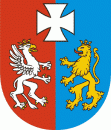 MARSZAŁEKWOJEWÓDZTWA PODKARPACKIEGOOS-IV.7422.23.2024.WZ Rzeszów, 2024-06-03DECYZJADziałając na podstawie art.22 ust.4 w związku z: art.21 ust.1 pkt 2, art.23 ust.1 pkt2, art.23 ust.2a pkt 1, art.24, art.26, art.30, art.32, art.33, art.41 ust.1 ustawy Prawo geologiczne i górnicze (Dz.U.2023.633, ze zm. - zwany dalej PGG); Rozporządzenia Ministra Środowiska w sprawie rejestru obszarów górniczych i zamkniętych podziemnych składowisk dwutlenku węgla (Dz.U.2014.1469 – zwanego dalej Rozporządzeniem); art.20 w związku z art.37, art.38 i art.44 ustawy Prawo przedsiębiorców (Dz.U.2024.236 – zwany dalej PP); art.104 ustawy Kodeks postępowania administracyjnego (Dz.U.2024.572), po rozpatrzeniu wniosku firmy „KRUSZ-BUD” Sp. z o.o. z/s w Temeszowie (- zwanej dalej Spółką) w sprawie udzielenia koncesji na wydobywanie złoża kopaliny oraz uzyskaniu wymaganych w/w Prawem geologicznym i górniczym uzgodnień i opinii,o r z e k a m:Udzielam firmie KRUSZ-BUD” Sp. z o.o. z/s w Temeszowie (KRS 0000125243, NIP  6860001249, REGON 004015487) koncesję na wydobywanie kruszywa naturalnego z części złoża „Wara Niwistka 2” w miejscowości Wara (- zwanej dalej Koncesją).Zasoby geologiczne złoża kopaliny ustalono w Dokumentacji geologicznej złoża kruszywa naturalnego w kat. C1 „Wara Niwistka 2” w miejscowości Wara”, zatwierdzonej decyzją  Marszałka Województwa Podkarpackiego z dnia 22.04.2021r. znak:  OS- IV.7427.10.2021.AR Zasoby kruszywa naturalnego możliwe do wydobycia oraz minimalny stopień ich wykorzystania ustalono w Projekcie zagospodarowania części złoża” Wara – Niwistka 2” (kwiecień 2024). Dopuszcza się możliwość zmiany tych zasobów, zgodnie z ilościami określonymi w Dodatkach do Projektu zagospodarowania złoża.Wskazuję termin rozpoczęcia działalności: po zatwierdzeniu Planu Ruchu Zakładu Górniczego (art.105 PGG).Wydobycie kopaliny prowadzone będzie metodą odkrywkową, bez użycia materiałów wybuchowych, bez odwadniania wyrobiska, systemem ścianowym lub zabierkowym, dwoma poziomami eksploatacyjnymi lub całą miąższością od stropu do spągu złoża), w  szczególności zgodnie z zatwierdzonym Planu Ruchu (art.108 PGG). Wyznaczam w obrębie złoża „Wara Niwistka 2” obszar i teren górniczy „Wara–Niwistka 2” – Pole I, o powierzchni 40541 m2, którego granice wyznaczają punkty o współrzędnych wyznaczonych w układzie państwowym „2000”: Wyznaczam w obrębie złoża „Wara Niwistka 2” obszar i teren górniczy „Wara–Niwistka 2” – Pole II, o powierzchni 5983 m2, którego granice wyznaczają punkty o współrzędnych wyznaczonych w układzie państwowym „2000”: Wyznaczam w obrębie złoża „Wara Niwistka 2” obszar i teren górniczy „Wara–Niwistka 2” – Pole III, o powierzchni 35916 m2, którego granice wyznaczają punkty o  współrzędnych wyznaczonych w układzie państwowym „2000”: Wyznaczam w obrębie złoża „Wara Niwistka 2” obszar i teren górniczy „Wara–Niwistka 2” – Pole IV, o powierzchni 14612 m2, którego granice wyznaczają punkty o  współrzędnych wyznaczonych w układzie państwowym „2000”: Wyznaczam w obrębie złoża „Wara Niwistka 2” obszar i teren górniczy „Wara–Niwistka 2” – Pole V, o powierzchni 14521 m2, którego granice wyznaczają punkty o  współrzędnych wyznaczonych w układzie państwowym „2000”: Określam inne wymagania dotyczące wykonywania działalności objętej niniejszą koncesją, wynikające z treści:ostatecznej decyzji Wójta Gminy Nozdrzec z dnia 10.04.2024r. znak: IKŚR.6220.5.2022, o środowiskowych uwarunkowaniach realizacji przedsięwzięcia. p.n. „Wydobywanie kruszywa naturalnego ze złoża „Wara-Niwistka 2” metodą odkrywkową …”.uzgodnienia Dyrektora Zarządu Zlewni Wód Polskich w Przemyślu (postanowienie z dnia 9.05.2024r. znak: RP.ZPU.4353.5.2024),opinii Dyrektora Zarządu Zlewni Wód Polskich w Przemyślu (postanowienie z dnia 9.05.2024r. znak: RP.ZPU.4353.5.2024),opinii Dyrektora Okręgowego Urzędu Górniczego w Krośnie (postanowienie z dnia 6.05.2024r. znak: KRO.5010.30.2024.BA).masy ziemne i skalne przemieszczane w związku z wydobywaniem kopaliny z części złoża „Wara Niwistka 2” zostaną wykorzystane do rekultywacji terenów poeksploatacyjnych złoża „Wara Niwistka 2” [art.2 pkt11 ustawy o odpadach (Dz.U.2023.1587, ze zm.) oraz art.2 ust.1 ustawy o odpadach wydobywczych (Dz.U.2022.2336)], wykonanym zgodnie z ustalonym kierunkiem rekultywacji [art.1 ustawy o ochronie gruntów leśnych i rolnych (Dz.U.2024.820)].Określam okres ważności koncesji: od dnia uprawomocnienia się niniejszej decyzji:do dnia 31 grudnia 2030r.Niniejsza decyzja nie rodzi praw do żadnej nieruchomości gruntowej, nie narusza prawa ich własności, uprawnień osób trzecich przysługujących wobec tych nieruchomości oraz nie upoważnia do wejścia na teren nieruchomości gruntowej bez zgody i wiedzy władającego.U z a s a d n i e n i eSpółka wystąpiła do organu koncesyjnego z wnioskiem (pismo z dnia 11.04.2024r.) o udzielenie Koncesji w granicach działek o nr ewid.: 2371, 2375, 2376, 2378/1, 2378/2, 2379, 2380, 2382, 2383, 2388, 2389, 2435/1, 2435/2, 2438, 2439,  2373, 2374, 2377, 2384, 2385, 2432, 2434, 2437, 2440/1 i 2440/2 – obręb 0006 Wara, w granicach obszarów i  terenów górniczych: „Wara–Niwistka 2” –Pole I, II, III, IV i V. Wniosek koncesyjny spełnia wymagania określone w  powołanych na wstępie przepisów prawa oraz art.72 ust.3 w  związku z art.71 i art.72 ust.1 pkt 4 ustawy o udostępnianiu informacji o środowisku i jego ochronie, udziale społeczeństwa w ochronie środowiska oraz o ocenach oddziaływania na  środowisko (Dz.U.2023.1094, ze zm.  – zwany dalej IOŚ). Zgodnie z art.23 ust.2a pkt 1 PGG wniosek o udzielenie koncesji uzgodnił pozytywnie Wójt Gminy Nozdrzec (postanowienie z dnia 29.04.2024r. znak: IKŚR.6580.4.2024).Zgodnie z art.23 ust.1 pkt 2 PGG, wniosek o udzielenie koncesji uzgodnił pozytywnie Dyrektor Zarządu Zlewni Wód Polskich w Przemyślu jako organ odpowiedzialny za  utrzymanie wód.Zgodnie z art.23 ust.1 pkt 2 PGG, wniosek o udzielenie koncesji zaopiniował pozytywnie Dyrektor Zarządu Zlewni Wód Polskich w Przemyślu jako organ właściwy do  wydania pozwolenia wodnoprawnego.Zgodnie z art.23 ust.2b PGG projekt zagospodarowania części złoża kruszywa naturalnego zaopiniował pozytywnie Dyrektor Okręgowego Urzędu Górniczego w Krośnie.Zgodnie z brzmieniem art.38 PP i art.72 ust.6 IOŚ, informacja o wydaniu niniejszej decyzji oraz jej treści została podana do publicznej wiadomości i udostępniona na okres 14  dni od dnia jej publikacji w Biuletynie Informacji Publicznej Urzędu Marszałkowskiego Województwa Podkarpackiego w Rzeszowie na stronie: https://bip.podkarpackie.pl> w  zakładce: ZARZĄD > Ogłoszenia Marszałka.Zgodnie z brzmieniem art.21 ust.2 pkt 34a IOŚ, informacja o niniejszej decyzji znajduje się w publicznie dostępnym wykazie pod Nr 292/2024P o u c z e n i eZgodnie z art. 129 KPA, od niniejszej decyzji służy stronom odwołanie (w 2 egz.) do  Ministra Klimatu i Środowiska, za moim pośrednictwem, w terminie 14 dni od daty jej  doręczenia. Zgodnie z art. 127a KPA, cyt.: „§ 1. W trakcie biegu terminu do wniesienia odwołania strona może zrzec się prawa do wniesienia odwołania wobec organu administracji publicznej, który wydał decyzję.” oraz „§ 2. Z dniem doręczenia organowi administracji publicznej oświadczenia o  zrzeczeniu się prawa do wniesienia odwołania przez ostatnią ze stron postępowania, decyzja staje się ostateczna i prawomocna. Zgodnie z art. 130 KPA, cyt.: „§4. Decyzja podlega wykonaniu przed upływem terminu do wniesienia odwołania, jeżeli jest zgodna z żądaniem wszystkich stron lub jeżeli wszystkie strony zrzekły się prawa do wniesienia odwołania.”Zgodnie z art.30 ust.3 PGG niniejsza koncesja nie zwalnia Spółki z konieczności przestrzegania dalszych wymagań określonych przepisami innych ustaw, m.in.: o zagospodarowaniu przestrzennym, prawo ochrony środowiska, o ochronie gruntów rolnych i  leśnych (dot.: wyłączenia gruntów z produkcji rolnej lub leśnej, ustalenia kierunku rekultywacji), o  ochronie przyrody, prawa wodnego, ustawy o odpadach, o odpadach wydobywczych oraz wydanych na ich podstawie przepisów wykonawczych. Spółka zobowiązana jest prowadzić eksploatację zgodnie z przepisami ustawy prawo geologiczne i górnicze, w szczególności m.in.: prowadzenia ruchu Zakładu Górniczego pod kierownictwem i dozorem osób posiadających odpowiednie kwalifikacje; posiadania dokumentacji geologiczno-mierniczej i prowadzenia ewidencji zasobów złoża (art.101 – 103 PGG); ustalania we własnym zakresie opłaty eksploatacyjnej, wnoszenia tej opłaty bez wezwania, przedstawiania w terminie do 1 miesiąca następującego po upływie każdego półrocza kopii informacji o wielkości opłaty eksploatacyjnej na obowiązującym druku oraz kopii dowodów uiszczenia opłaty eksploatacyjnej lub przedstawienia takiej informacji o  postoju kopalni (art.133 – 143 PGG), gromadzenia środków funduszu likwidacji Zakładu Górniczego (art.128 – 132 PGG).	Spółka zobowiązana jest zgłaszać organowi koncesyjnemu wszelkie zmiany danych w terminie 14 dni od ich powstania (art.24a PGG).	W przypadkach, o których mowa w art.37 PGG, niniejsza koncesja może zostać cofnięta bez odszkodowania. Cofnięcie albo wygaśnięcie koncesji nie zwalnia Spółki z  wykonania określonych w niej obowiązków dotyczących ochrony środowiska oraz obowiązku likwidacji zakładu górniczego (art.39 PGG).	Do naprawiania szkód spowodowanych ruchem Zakładu Górniczego stosuje się przepisy Kodeksu cywilnego (art.144 – 152 PGG).Zgodnie art.1 pkt 1 lit.a  w związku z art.4 - ustawy o opłacie skarbowej (Dz.U.2023.2111), ze zm.), Spółka uiściła należną opłatę skarbową za udzielenie koncesji w wysokości 616,00 zł (słownie: sześćset szesnaście złotych) przelewem na rachunek Urzędu Miasta Rzeszowa nr 17 1020 4391 2018 0062 0000 0423 [cz.III pkt 44  – załącznika tej ustawy].Z up. MARSZAŁKA WOJEWÓDZTWAMariusz RolekGeolog WojewódzkiOtrzymują (z.p.o.): „KRUSZ-BUD” Sp. z o.o., Temeszów, 36-204 Dydnia  > kruszbud@wp.plStrony postępowania - wg Rozdzielnika klauzuli RODOA/aDo wiadomości:Państwowy Instytut Geologiczny (Rejestr Obszarów Górniczych) w WarszawieDyrektor Okręgowego Urzędu Górniczego w Krośnie > ougkrosno@wug.gov.plPrezes Wyższego Urzędu Górniczego > wug@wug.gov.plNarodowy Fundusz Ochrony Środowiska i Gospodarki Wodnej>  fundusz@nfosigw.gov.pl   > damian.winciorek@nfosigw.gov.plStarosta Brzozowski > starostwo@powiatbrzozow.pl Minister Klimatu i Środowiska > sekretariat.dgk@srodowisko.gov.plWójt Gminy Nozdrzec > ugn@nozdrzec.pl Regionalny Zarząd Gospodarki Wodnej > rzeszow@wody.gov.plZarząd Zlewni Wód Polskich w Przemyślu > zz-przemysl@wody.gov.plOS-IV w/m > Teczka koncesyjna „Wara Niwistka 2”Numer punktuXY15513908.417588744.5025513898.147588789.5935513885.897588814.4045513820.877588788.7555513790.467588774.8265513766.197588810.0775513733.947588846.5985513705.457588887.6495513690.757588903.79105513678.637588913.84115513652.517588930.80125513633.627588938.49135513614.847588944.37145513593.627588949.99155513565.687588960.25165513561.727588959.22175513624.717588802.23185513677.797588666.34195513826.157588728.56205513837.757588715.71215513905.497588743.4215513908.417588744.50Numer punktuX Y225513570.037588929.68235513559.017588958.36245513457.127588931.90255513394.217588918.46265513410.767588879.16225513570.037588929.68Numer punktuX Y275513651.997588723.69285513582.467588899.02295513575.277588918.40305513415.477588867.23315513472.537588726.03325513498.267588660.64275513651.997588723.69Numer punktuX Y335513691.307588626.05345513658.687588707.20355513504.607588644.21365513537.327588562.47335513691.307588626.05Numer punktuX Y375513736.857588511.60385513704.057588592.74395513550.527588529.54405513583.197588448.51375513736.857588511.60